THE SUCCESSION PLAN (TSP) APPLICATION FORM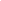 FIRST NAME		Click here to enter text.		LAST NAME	Click here to enter text.ORGANIZATION	Click here to enter text.		ROLE		Click here to enter text.ART DISCIPLINE	Click here to enter text.		WEBSITE	Click here to enter text.PHONE 		Click here to enter text.		EMAIL		Click here to enter text.ADDRESS		Click here to enter text.Returning TSP Alumni?	Choose an item.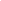 Please provide responses to the following questions:What are you currently working on in the performing arts?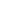 Tell us about your specific goals for participating in The Succession Plan?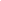 How did you learn about CAPACOA’s TSP program?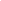 We will be creating matches with mentors for the one-on-one meetings. Please provide us with any recommendations that you have for mentors for this program.			Click here to enter text.		Click here to enter text.			Click here to enter text.		Click here to enter text.If you have any questions, please contact Andrew Giguère at andrew.giguere@capacoa.ca.  Upon receiving your application, we will contact you directly to discuss your participation.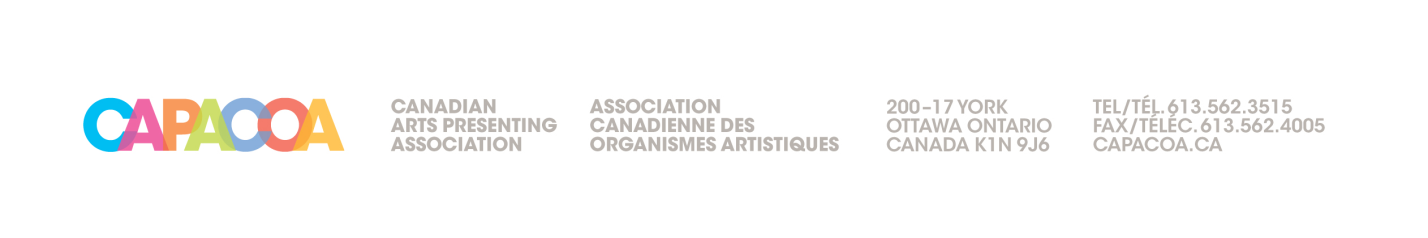 